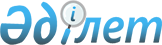 О внесении дополнений в решение Кордайского районного маслихата от 18 мая 2010 года № 27-4 "О стоимости разовых талонов"
					
			Утративший силу
			
			
		
					Решение Кордайского районного маслихата Жамбылской области от 2 марта 2012 года № 3-3. Зарегистрировано Кордайским управлением юстиции 5 апреля 2012 года за № 6-5-140. Утратило силу - решением Кордайского районного маслихата Жамбылской области от 28 марта 2013 года № 14-13      Сноска. Утратило силу - решением Кордайского районного маслихата Жамбылской области от 28.03.2013 № 14-13. 

      Примечание РЦПИ.

      В тексте сохранена авторская орфография и пунктуация.

      В соответствии с пунктом 6 статьи 36 Закона Республики Казахстан от 10 декабря 2008 года "О введении в действие Кодекса Республики Казахстан "О налогах и других обязательных платежах в бюджет" (Налоговый кодекс)" районный маслихат РЕШИЛ:

      1. Внести в решение Кордайского районного маслихата от 18 мая 2010 года № 27-4 "О стоимости разовых талонов" (зарегистрировано в Реестре государственной регистрации нормативных правовых актов за № 6-5-93, опубликовано 23 июня 2010 года в районной газете "Қордай шамшырағы"-"Кордайский маяк" № 74) следующие дополнения:

      Приложение указанного решения дополнить строками, порядковые номера 6, 1), 2), 3), 4) следующего содержания:

      2. Настоящее решение вступает в силу со дня государственной регистрации в органах юстиции и вводится в действие по истечении десяти календарных дней после дня его первого официального опубликования.


					© 2012. РГП на ПХВ «Институт законодательства и правовой информации Республики Казахстан» Министерства юстиции Республики Казахстан
				6.

Прочие услуги:

Стоимость разовых талонов (в тенге)

1)

выпас домашних животных (с каждой головы):

крупного рогатого скота 

2

лошадей

2

овец и коз

0,20 

2)

услуги по изготовлению ключей

155

3)

услуги по ремонту обуви

140

4)

услуги владельцев личных тракторов по обработке земельных участков

505


      Председатель сессии

Секретарь

      районного маслихата

районного маслихата

      Г. Айткулова

Б. Алимбет
